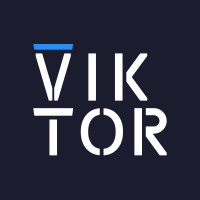 Client name:Company name:{{Client_name}}{{company}}Invoice date:{{date}}